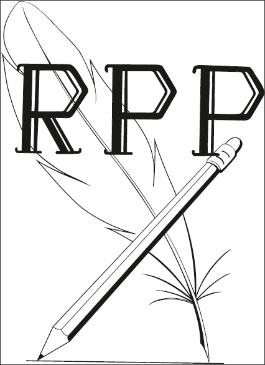 RĪGAS PĻAVNIEKU PAMATSKOLASMATEMĀTIKAS OLIMPIĀDES REZULTĀTIRĪGAS PĻAVNIEKU PAMATSKOLASMATEMĀTIKAS OLIMPIĀDES REZULTĀTI16. 01. 2018.16. 01. 2018.1.vietaRedlijs Brets Celmiņš 5.aEmīlija Salaka 5.cSindija Jēruma 6.cAmanda Tūce 7.a  Vivita Budze 8.bAndrejs Dāvis Umbrovskis 9.a2.vietaAnna Ugaine 5.bEmīls Everts Magone 5.cJana Muravjova 7.bAnastasija Bondare 8.bInese Laimīte 8.bEva Svīķe 8.c3.vietaRainers Lūsītis – Preimanis 5.c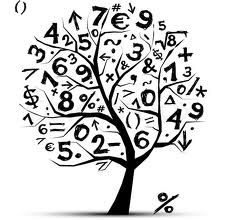 dāvis Freimanis 6.aDorians Jakovļevs 6.bKatrīna Sproģe 7.aLinda Reitupe 7.c Arturs Ķeirāns 9.cAtzinībaLinda Ragause 9.aMarkuss Bucenieks 9.c